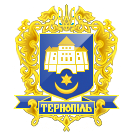 Тернопільська міська радаПОСТІЙНА КОМІСІЯз питань місцевого самоврядування, законності, правопорядку, регламенту та депутатської діяльностіПротокол засідання комісії № 5від 28.05.2020 р.Всього членів комісії:	 (3) Климчук О.А., Бич П.Д., Козбур М.Р.Присутні члени комісії:  (3) Климчук О.А., Бич П.Д., Козбур М.Р. Відсутні члени комісії	 -Кворум є. Засідання комісії правочинне. Запрошені:	Шумада В.В. – секретар радиДобрікова С.Є. – начальник управління організаційно-виконавчої роботиВихрущ Н.О. – головний спеціаліст організаційного відділу ради управління організаційно-виконавчої роботи.Головуючий – голова комісії Климчук О.А.СЛУХАЛИ:	Про затвердження порядку денного засідання комісії, відпо-відно до листа від  26.05.2020 р. №200 /01-ІЮ.ВИСТУПИВ:	Климчук О.А. з пропозицією доповнити порядок денний 				наступними питаннями:Про звернення до Президента України, Прем’єр-міністра 			України та Голови Верховної Ради України щодо перегляду 		мовного законодавстваПро звернення до Президента України, Прем’єр-міністра 			України та Голови Верховної Ради України щодо захисту медичних працівниківРезультати голосування за затвердження порядку денного: За-3, Проти-0, Утримались-0. Рішення прийнято.ВИРІШИЛИ:	Затвердити порядок денний засідання комісії.Порядок денний:Перше питання порядку денного.СЛУХАЛИ:  	Про зняття з контролю та перенесення термінів виконання 			рішень міської радиІНФОРМУВАЛА: Добрікова С.Є.ВИРІШИЛИ:	 Погодити  проект  рішення  міської ради  «Про зняття з 	контролю рішень міської ради», в частині:1.10. п.1 рішення міської ради від 07.02.2020 року № 7/46/156 «Управлінню організаційно-виконавчої роботи підготувати розпорядження міського голови щодо: 1.1. розгляду звернення МГО СЛ «Тернопільське», озвученого на сорок шостій сесії міської ради; 1.2. додаткового вивчення питання щодо земельної ділянки загальною площею0,5000га за адресою вул. Слівенська; 1.3. енергозабезпечення вулиці Бригадної, благоустрою біля будівель і споруд об’єктів передачі електричної та теплової енергії ВАТ «Тернопільобленерго».1.18. п.4 рішення міської ради від 07.02.2020 року № 7/46/156 «Управлінню організаційно-виконавчої роботи надіслати запрошення Народним депутатам України від міста Тернополя щодо участі в сесії міської ради».1.36.п.3 рішення міської ради від 08.08.2018 року № 7/26/148 «Управлінню організаційно - виконавчої роботи підготувати проект розпорядження міського голови про створення комісії щодо вивчення питання розташування МАФу за адресою просп. Злуки, 31»1.40. п.7 рішення міської ради від 13.03.2020 року № 7/47/176 «Управлінню патрульної поліції в Тернопільській області спільно з управління муніципальної поліції активізувати роботу щодо евакуації транспортних засобів, які розміщені на газонах, та проінформувати депутата Л.Балука».1.42. п.8 рішення міської ради від 13.03.2020 року № 7/47/176 «Тернопільському відділу поліції Головного управління Національної поліції в Тернопільській області, управлінню патрульної поліції в Тернопільській області посилити роботу щодо розкриття злочинів та активізувати упереджувальну роботу щодо запобігання злочинності».1.43. п.16 рішення міської ради від 13.03.2020 року № 7/47/176 «Управлінню патрульної поліції в Тернопільській області вжити заходів для збільшення кількості патрулів в місті».1.44. п.17 рішення міської ради від 13.03.2020 року № 7/47/176 «Управлінню патрульної поліції в Тернопільській області налагодити роботу щодо видачі погоджень в межах повноважень з дотриманням термінів».1.47. п.15 рішення міської ради від 13.03.2020 року № 7/47/176 «Управлінню муніципальної інспекції підготувати проект розпорядження про створення спільної робочої групи з управлінням патрульної поліції в Тернопільській області відносно діяльності з впровадження засобів автоматичної фото- та відеофіксації порушень Правил дорожнього руху на вуличній мережі».Результати голосування за проект рішення: За-3, Проти-0, Утримались-0. Рішення прийнято.2. Друге питання порядку денного.СЛУХАЛИ: 	Про внесення змін до  рішень міської ради від 11.11.2015р. 			№7/1/5, від 11.11.2015р. №7/1/6ІНФОРМУВАВ: 	Климчук О.А.ВИРІШИЛИ:	 Погодити проект рішення міської ради «Про внесення змін до  			рішень міської ради від 11.11.2015р. №7/1/5, від 11.11.2015р. 			№7/1/6».Результати голосування за проект рішення: За-3, Проти-0, Утримались-0. Рішення прийнято.3. Третє питання порядку денного.СЛУХАЛИ: 	Про звернення до Президента України, Прем’єр-міністра 				України та Голови Верховної Ради України щодо перегляду 			мовного законодавстваІНФОРМУВАВ: 	Климчук О.А.ВИРІШИЛИ:	Погодити проект рішення міської ради «Про звернення до 				Президента України, Прем’єр-міністра 	України та Голови 			Верховної Ради України щодо перегляду мовного 					законодавства».Результати голосування за проект рішення: За-3, Проти-0, Утримались-0. Рішення прийнято.4. Четверте питання порядку денного.СЛУХАЛИ: 	Про звернення до Президента України, Прем’єр-міністра 				України та Голови Верховної Ради України щодо захисту медичних працівниківІНФОРМУВАВ: 	Шумада В.В.ВИРІШИЛИ:	Погодити проект рішення міської ради «Про звернення до 				Президента України, Прем’єр-міністра 	України та Голови 			Верховної Ради України щодо захисту медичних працівниківРезультати голосування за проект рішення: За-3, Проти-0, Утримались-0. Рішення прийнято.	Голова комісії						О.А. Климчук 	Секретар комісії						П.Д.БичПро зняття з контролю та перенесення термінів виконання рішень міської радиПро внесення змін до  рішень міської ради від 11.11.2015р. №7/1/5, від 11.11.2015р. №7/1/6Про звернення до Президента України, Прем’єр-міністра 	України та Голови Верховної Ради України щодо перегляду мовного законодавстваПро  звернення до Президента України, Прем’єр-міністра України та  Голови Верховної ради України щодо захисту медичних працівників